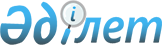 Шемонаиха ауданы әкімдігінің 2012 жылғы 23 тамыздағы № 698 "Қосымша әлеуметтік көмек көрсету туралы" қаулысына өзгеріс енгізу туралы
					
			Күшін жойған
			
			
		
					Шығыс Қазақстан облысы Шемонаиха ауданы әкімдігінің 2013 жылғы 21 қарашадағы № 444 қаулысы. Шығыс Қазақстан облысының Әділет департаментінде 2013 жылғы 11 желтоқсанда № 3112 болып тіркелді. Күші жойылды - Шығыс Қазақстан облысы Шемонаиха ауданы әкімдігінің 2014 жылғы 03 желтоқсандағы N 403 қаулысымен      Ескерту. Күші жойылды - Шығыс Қазақстан облысы Шемонаиха ауданы әкімдігінің 03.12.2014 N 403 қаулысымен.

      Қазақстан Республикасының 2005 жылғы 13 сәуірдегі "Қазақстан Республикасындағы мүгедектерді әлеуметтік қорғау туралы" Заңының 11-бабының 2-тармағының 3) тармақшасына, 15, 16-баптарына, Қазақстан Республикасының 1998 жылғы 24 наурыздағы "Нормативтік құқықтық актілер туралы" Заңының 21-бабына, Қазақстан Республикасының 2013 жылғы 3 шілдедегі "Қазақстан Республикасының кейбір заңнамалық актілеріне оларды Қазақстан Республикасының Мемлекеттік жоспарлау жүйесімен сәйкестендіру мәселелері бойынша өзгерістер мен толықтырулар енгізу туралы" Заңының 1-бабының 34-тармағының 3) тармақшасына сәйкес Шемонаиха ауданының әкімдігі ҚАУЛЫ ЕТЕДІ:

      1. Шемонаиха ауданы әкімдігінің 2012 жылғы 23 тамыздағы № 698 "Қосымша әлеуметтік көмек көрсету туралы" қаулысына (Нормативтік құқықтық актілерді мемлекеттік тіркеу тізілімінде № 2650 тіркелген, "Уба-Информ" газетінің 2012 жылғы 5 қазандағы № 40 санында жарияланған) келесі өзгеріс енгізілсін:

      кіріспесінде:

      "Қазақстан Республикасының 2001 жылғы 23 қаңтардағы "Қазақстан Республикасындағы жергілікті мемлекеттік басқару және өзін-өзі басқару туралы" Заңының 31-бабы 1-тармағының 13) тармақшасына" сөздері алынып тасталсын.

      2. Осы қаулы оның алғашқы ресми жарияланғаннан күнінен кейін күнтізбелік он күн өткен соң қолданысқа енгізіледі.

      3. Осы қаулының орындалуын бақылауды өзіме қалдырамын.




					© 2012. Қазақстан Республикасы Әділет министрлігінің «Қазақстан Республикасының Заңнама және құқықтық ақпарат институты» ШЖҚ РМК
				
      Шемонаиха ауданы әкімінің 

      міндетін атқарушы 

О. Булавкина
